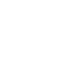 НОВООДЕСЬКА МІСЬКА РАДАМИКОЛАЇВСЬКОЇ ОБЛАСТІР І Ш Е Н Н ЯПро затвердження технічної документації                                   із землеустрою щодо встановлення (відновлення)	меж в натурі (на місцевості) та передачуу власність земельної ділянки громадянину України Андрусенку В.М.Керуючись Конституцією України, пунктом 34 частини 1 статті 26 Закону України «Про місцеве самоврядування в Україні», відповідно до витягів з Державного земельного кадастру про земельну ділянку, керуючись статтями 12, 40, 81, 116, 117, 118, 121, 122, 186-1 Земельного Кодексу України, пункту 2 Розділу VII Прикінцеві та Перехідні положення Закону України «Про Державний земельний кадастр», Законом України «Про землеустрій», Законом України «Про Державний земельний кадастр», Законом України «Про державну реєстрацію речових прав на нерухоме майно та їх обтяжень», статтею 24 Закону України "Про регулювання містобудівної діяльності" розглянувши технічну документацію із землеустрою встановлення (відновлення) меж та передачі земельної ділянки у власність громадянину України Андрусенку В.М., розроблену ФОП Пуховим С.С. та враховуючи рекомендації  постійної комісії міської ради з питань аграрно-промислового розвитку та екології, міська радаВИРІШИЛА:1. Затвердити технічну документацію із землеустрою щодо встановлення (відновлення) меж земельної ділянки в натурі (на місцевості) та передати у власність громадянину України Андрусенку Володимиру Миколайовичу (іден. код 2872518779) земельну ділянку, розташовану за адресою: місто Нова Одеса, вулиця Сапроненко, 7, площею 0,0452 га - (02.01) для будівництва та обслуговування житлового будинку, господарських будівель та споруд (кадастровий номер 4824810100:02:005:0030).2. Громадянину України Андрусенку В.М. зареєструвати в відповідних органах право власності на земельну ділянку, згідно цільового призначення для будівництва і обслуговування житлового будинку, господарських будівель і споруд.3. Контроль за виконанням цього рішення покласти на постійну комісію міської ради з питань аграрно-промислового розвитку та екології.Міський голова  						Олександр ПОЛЯКОВВід 27.05.2021 р. № 49м. Нова Одеса         ІХ (позачергова) сесія восьмого скликання